Agency overviewOur vision is to create thriving environments, communities and economies for the people of New South Wales. We focus on some of the biggest issues facing our state. We deliver sustainable water resource and environment management, secure our energy supply, oversee our planning system, maximise community benefit from government land and property, and create the conditions for a prosperous state. We strive to be a high-performing, world-class public service organisation that celebrates and reflects the full diversity of the community we serve and seeks to embed Aboriginal cultural awareness and knowledge throughout the department.  The Water Group leads the NSW Government in providing confidence to communities and stakeholders with the transparent stewardship of water resources, provision of services and reforms that support sustainable and healthy environments, economies and societies across NSW.  Primary purpose of the roleSupport the drought coordinators in leading the drought team in the development and implementation of evidence-based drought policy and coordination projects. The role liaises extensively with other branches and divisions within the Department and state government agencies.Key accountabilitiesLead components of the delivery of drought policy and coordination projects services including problem identification, evidence collation, policy development, economic and options analysis, consultation, identification of success measures and evaluation strategies, and strategic planning  to develop cost-effective, targeted, evidence-based industry, innovation and regional economic development policyProvide expert advice to the Drought coordinators, Water Directors, Executive Director, Deputy Secretary, Ministers and Divisional executive  on program, policy and legislative frameworksProvide quality, evidence-based analysis that drives the development of innovative, cost-effective, best in class industry and regional drought policy, programs and decision making, supporting quality options and improved solutionsMaintain systems to ensure robust comprehensive reports and documents, that withstand expert external scrutiny for all recommended policies and proposed intervention measuresFoster strong links with key central agencies, stakeholders, and other jurisdictions and organisations to ensure the Division is developing best practice and relevant drought program solutions Key challengesEffectively using current knowledge of the extensive range of information, legislation and policy settings impacting effective drought management in NSW and making recommendations on a range of complex and/or politically sensitive alternatives.Establishing rigorous project management and policy development, managing multiple issues, implementing and reviewing systems and methodologies.Key relationshipsRole dimensionsDecision makingDetermines policy advice, priorities and direction on a wide range of emerging issues impacting primary industry development and industry growth.  Contributes to key decisions with regard to policy process and the provision of advice.  Ensures all documents, reports, ministerial correspondence, policy proposals and submissions are completed within required timeframes and to a high standard.Reporting lineDrought coordinator externalDirect reportsNilBudget/ExpenditureNilCapabilities for the roleThe NSW public sector capability framework describes the capabilities (knowledge, skills and abilities) needed to perform a role. There are four main groups of capabilities: personal attributes, relationships, results and business enablers, with a fifth people management group of capabilities for roles with managerial responsibilities. These groups, combined with capabilities drawn from occupation-specific capability sets where relevant, work together to provide an understanding of the capabilities needed for the role.The capabilities are separated into focus capabilities and complementary capabilities. Focus capabilitiesFocus capabilities are the capabilities considered the most important for effective performance of the role. These capabilities will be assessed at recruitment. The focus capabilities for this role are shown below with a brief explanation of what each capability covers and the indicators describing the types of behaviours expected at each level.Complementary capabilitiesComplementary capabilities are also identified from the Capability Framework and relevant occupation-specific capability sets. They are important to identifying performance required for the role and development opportunities. Note: capabilities listed as ‘not essential’ for this role are not relevant for recruitment purposes however may be relevant for future career development.ClusterPlanning, Industry and Environment/AgencyDepartment of Planning, Industry and EnvironmentDivision/Branch/UnitWaterLocationNegotiableClassification/Grade/BandClerk Grade 11/12Job FamilyAdapted/Policy/LeadANZSCO Code132411PCAT Code2119192Date of Approval21 January 2021 updated from September 2018Agency Websitehttp://www.dpie.nsw.gov.auWho       WhyInternalDrought coordinator (External)Receive direction on priority tasksProvide feedback on activities and initiatives, and provide regular updates on the drought and government policy settings.Director Water Planning ImplementationReceive direction on priority tasksProvide feedback on activities and initiatives, and provide regular updates on the drought and government policy settings.Directors Water BranchProvide advice and feedback on issues, activities and Strategy outcomes and initiativesReceive guidance and direction regarding strategy plans and priority activitiesCluster staffCollaborate with other units across the Department of Industry cluster  to provide advice and information and scope, develop and implement initiatives as requiredExternalImpacted communities, local government, regional not-for-profit agency representatives, industry stakeholdersEffectively engage and collaborate on the implementation of  extreme events and related drought policy, programs and decision making NSW Government agenciesProviding advice and seeking assistance regarding the implementation of extreme events and related drought policy, programs and decision making FOCUS CAPABILITIESFOCUS CAPABILITIESFOCUS CAPABILITIESFOCUS CAPABILITIESFOCUS CAPABILITIESCapability group/setsCapability nameBehavioural indicatorsLevel 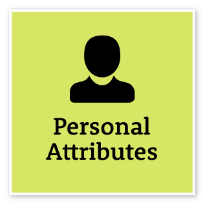 Display Resilience and CourageBe open and honest, prepared to express your views, and willing to accept and commit to changeDisplay Resilience and CourageBe open and honest, prepared to express your views, and willing to accept and commit to changeRemain composed and calm and act constructively in highly pressured and unpredictable environmentsGive frank, honest advice in response to strong contrary viewsAccept criticism of own ideas and respond in a thoughtful and considered wayWelcome new challenges and persist in raising and working through novel and difficult issuesDevelop effective strategies and show decisiveness in dealing with emotionally charged situations and difficult or controversial issuesAdvancedAct with IntegrityBe ethical and professional, and uphold and promote the public sector valuesAct with IntegrityBe ethical and professional, and uphold and promote the public sector valuesRepresent the organisation in an honest, ethical and professional way and encourage others to do soAct professionally and support a culture of integrityIdentify and explain ethical issues and set an example for others to followEnsure that others are aware of and understand the legislation and policy framework within which they operateAct to prevent and report misconduct and illegal and inappropriate behaviourAdeptManage SelfShow drive and motivation, an ability to self-reflect and a commitment to learningManage SelfShow drive and motivation, an ability to self-reflect and a commitment to learningAct as a professional role model for colleagues, set high personal goals and take pride in their achievementActively seek, reflect and act on feedback on own performanceTranslate negative feedback into an opportunity to improveTake the initiative and act in a decisive wayDemonstrate a strong interest in new knowledge and emerging practices relevant to the organisationAdvanced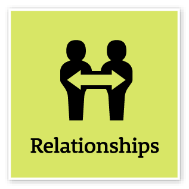 Communicate EffectivelyCommunicate clearly, actively listen to others, and respond with understanding and respectCommunicate EffectivelyCommunicate clearly, actively listen to others, and respond with understanding and respectPresent with credibility, engage diverse audiences and test levels of understandingTranslate technical and complex information clearly and concisely for diverse audiencesCreate opportunities for others to contribute to discussion and debateContribute to and promote information sharing across the organisationManage complex communications that involve understanding and responding to multiple and divergent viewpointsExplore creative ways to engage diverse audiences and communicate informationAdjust style and approach to optimise outcomesWrite fluently and persuasively in plain English and in a range of styles and formatsAdvancedCommit to Customer ServiceProvide customer-focused services in line with public sector and organisational objectivesCommit to Customer ServiceProvide customer-focused services in line with public sector and organisational objectivesTake responsibility for delivering high-quality customer-focused servicesDesign processes and policies based on the customer’s point of view and needsUnderstand and measure what is important to customersUse data and information to monitor and improve customer service deliveryFind opportunities to cooperate with internal and external stakeholders to improve outcomes for customersMaintain relationships with key customers in area of expertiseConnect and collaborate with relevant customers within the communityAdeptInfluence and NegotiateGain consensus and commitment from others, and resolve issues and conflictsInfluence and NegotiateGain consensus and commitment from others, and resolve issues and conflictsInfluence others with a fair and considered approach and present persuasive counter-argumentsWork towards mutually beneficial ‘win-win’ outcomesShow sensitivity and understanding in resolving acute and complex conflicts and differencesIdentify key stakeholders and gain their support in advanceEstablish a clear negotiation position based on research, a firm grasp of key issues, likely arguments, points of difference and areas for compromiseAnticipate and minimise conflict within the organisation and with external stakeholdersAdvanced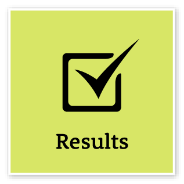 Think and Solve ProblemsThink, analyse and consider the broader context to develop practical solutionsThink and Solve ProblemsThink, analyse and consider the broader context to develop practical solutionsUndertake objective, critical analysis to draw accurate conclusions that recognise and manage contextual issuesWork through issues, weigh up alternatives and identify the most effective solutions in collaboration with othersTake account of the wider business context when considering options to resolve issuesExplore a range of possibilities and creative alternatives to contribute to system, process and business improvementsImplement systems and processes that are underpinned by high-quality research and analysisLook for opportunities to design innovative solutions to meet user needs and service demandsEvaluate the performance and effectiveness of services, policies and programs against clear criteriaAdvancedDemonstrate AccountabilityBe proactive and responsible for own actions, and adhere to legislation, policy and guidelinesDemonstrate AccountabilityBe proactive and responsible for own actions, and adhere to legislation, policy and guidelinesAssess work outcomes and identify and share learnings to inform future actionsEnsure that own actions and those of others are focused on achieving organisational outcomesExercise delegations responsiblyUnderstand and apply high standards of financial probity with public monies and other resourcesIdentify and implement safe work practices, taking a systematic risk management approach to ensure own and others’ health and safetyConduct and report on quality control auditsIdentify risks to successfully achieving goals, and take appropriate steps to mitigate those risksAdept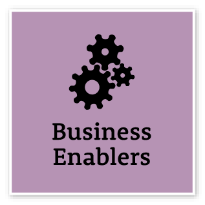 Project ManagementUnderstand and apply effective planning, coordination and control methodsProject ManagementUnderstand and apply effective planning, coordination and control methodsUnderstand all components of the project management process, including the need to consider change management to realise business benefitsPrepare clear project proposals and accurate estimates of required costs and resourcesEstablish performance outcomes and measures for key project goals, and define monitoring, reporting and communication requirementsIdentify and evaluate risks associated with the project and develop mitigation strategiesIdentify and consult stakeholders to inform the project strategyCommunicate the project’s objectives and its expected benefitsMonitor the completion of project milestones against goals and take necessary actionEvaluate progress and identify improvements to inform future projectsAdeptCOMPLEMENTARY CAPABILITIESCOMPLEMENTARY CAPABILITIESCOMPLEMENTARY CAPABILITIESCOMPLEMENTARY CAPABILITIESCOMPLEMENTARY CAPABILITIESCapability group/setsCapability nameDescriptionLevel Value Diversity and InclusionValue Diversity and InclusionDemonstrate inclusive behaviour and show respect for diverse backgrounds, experiences and perspectivesAdeptWork CollaborativelyWork CollaborativelyCollaborate with others and value their contributionAdeptDeliver ResultsDeliver ResultsAchieve results through the efficient use of resources and a commitment to quality outcomesAdeptPlan and PrioritisePlan and PrioritisePlan to achieve priority outcomes and respond flexibly to changing circumstancesAdeptFinanceFinanceUnderstand and apply financial processes to achieve value for money and minimise financial riskIntermediateTechnologyTechnologyUnderstand and use available technologies to maximise efficiencies and effectivenessIntermediateProcurement and Contract ManagementProcurement and Contract ManagementUnderstand and apply procurement processes to ensure effective purchasing and contract performanceIntermediate